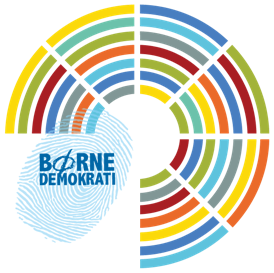 Børnedemokrati i indsæt navn på boligafdelingNavnAdresseTelefonnummer børnedemokratTelefonnummer forældreNavn på skole